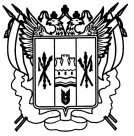 Российская ФедерацияРостовская областьЗаветинский районмуниципальное образование «Киселевское сельское поселение»Администрация Киселевского сельского поселенияРаспоряжение№112     28.12.2023                                                                                             с.КиселевкаВ соответствии с решением Собрания депутатов Киселевского сельского поселения от  27.12.2023 № 56  «О внесении изменений в решение Собрания депутатов Киселевского сельского поселения  «О бюджете Киселевского сельского поселения Заветинского района на 2023 год и на плановый период 2024 и 2025 годов», от 27.12.2023 № 57  «О бюджете Киселевского сельского поселения Заветинского района на 2024 год и на плановый период 2025 и 2026 годов»1. Утвердить план реализации муниципальной программы Киселевского сельского поселения «Развитие физической культуры и спорта на территории Киселевского сельского поселения» на 2024 год (далее – план реализации) согласно приложению к распоряжению.2. Настоящее распоряжение вступает в силу со дня его подписания и применяется к правоотношениям, возникшим с   01.01.2024 года.3. Контроль за выполнением распоряжения оставляю за собой.Глава АдминистрацииКиселевского сельского поселения                                    Л.И.ПараваеваРаспоряжение вносит старший инспектор по вопросамспорта и делам молодежиПриложение                                                                                                                                                      к распоряжению Администрации                                                                                                                                                     Киселевского сельского поселения                                                                                                                                                                    от  28.12.2023 №112   ПЛАНреализации муниципальной программы Киселевского сельского поселения «Развитие физической культуры и спорта на территории Киселевского сельского поселения» на 2024 годВедущий специалист  по общим вопросам                                                                                           Л.В. КостеренкоОб утверждении плана реализации муниципальной программы Киселевского сельского поселения «Развитие физической культуры и спорта на территории Киселевского сельского поселения» на 2024 годНаименование подпрограммы, основного мероприятия ведомственной целевой программы, контрольного события программыОтветственный исполнительОжидаемый результат (краткое описание)Срок реализации (дата)Объем расходов на 2024 год (тыс. руб.)Объем расходов на 2024 год (тыс. руб.)Объем расходов на 2024 год (тыс. руб.)Объем расходов на 2024 год (тыс. руб.)Объем расходов на 2024 год (тыс. руб.)Наименование подпрограммы, основного мероприятия ведомственной целевой программы, контрольного события программыОтветственный исполнительОжидаемый результат (краткое описание)Срок реализации (дата)Всего федеральный бюджет областной бюджетместный бюджетвнебюджетные источникиПодпрограмма 1 «Развитие физической культуры и массового спорта в Киселевском сельском поселении»Подпрограмма 1 «Развитие физической культуры и массового спорта в Киселевском сельском поселении»Подпрограмма 1 «Развитие физической культуры и массового спорта в Киселевском сельском поселении»Подпрограмма 1 «Развитие физической культуры и массового спорта в Киселевском сельском поселении»Подпрограмма 1 «Развитие физической культуры и массового спорта в Киселевском сельском поселении»Подпрограмма 1 «Развитие физической культуры и массового спорта в Киселевском сельском поселении»Подпрограмма 1 «Развитие физической культуры и массового спорта в Киселевском сельском поселении»Подпрограмма 1 «Развитие физической культуры и массового спорта в Киселевском сельском поселении»Подпрограмма 1 «Развитие физической культуры и массового спорта в Киселевском сельском поселении»Основное мероприятие 1.1Физическое воспитание населения Киселевского сельского поселения и обеспечение организации и проведения физкультурных и массовых мероприятий.Проведение спортивных праздников посвященных знаменательным датам, участие команд Киселевского сельского поселения в районных, зональных и областных соревнованияхАдминистрация Киселевского сельского поселениясовершенствование системы физического воспитания;рост числа занимающихся  физической культурой и спортом;рост количества участников массовых спортивных и физкультурных мероприятийВесь период20,0--20,0-Подпрограмма 1 «Развитие материальной базы и инфраструктуры спорта в Киселевском сельском поселении»Подпрограмма 1 «Развитие материальной базы и инфраструктуры спорта в Киселевском сельском поселении»Подпрограмма 1 «Развитие материальной базы и инфраструктуры спорта в Киселевском сельском поселении»Подпрограмма 1 «Развитие материальной базы и инфраструктуры спорта в Киселевском сельском поселении»Подпрограмма 1 «Развитие материальной базы и инфраструктуры спорта в Киселевском сельском поселении»Подпрограмма 1 «Развитие материальной базы и инфраструктуры спорта в Киселевском сельском поселении»Подпрограмма 1 «Развитие материальной базы и инфраструктуры спорта в Киселевском сельском поселении»Подпрограмма 1 «Развитие материальной базы и инфраструктуры спорта в Киселевском сельском поселении»Подпрограмма 1 «Развитие материальной базы и инфраструктуры спорта в Киселевском сельском поселении»Основное мероприятие 2.1Приобретение спортинвентаря  и спортивной формы для сборной  команды сельского поселенияАдминистрация Киселевского сельского поселениясоздание условий для занятия спортом в сельском поселенииВесь период-----Итого по муниципальной программе:20,0--20,0-